Reglement betreffende de uitbating van horecazaken en bepalingen inzake alcoholverbruik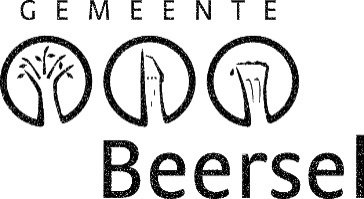 Beslissing door de gemeenteraad dd. 27/10/2021Gepubliceerd op de website dd. 29/10/2021__________________________________________________________________Hoofdstuk 1. ToepassingsgebiedArtikel 1.1. ToepassingsgebiedOnverminderd de voorschriften van andere reglementeringen die van toepassing kunnen zijn, is dit reglement van toepassing op alle horecazaken. De occasionele en reizende drankgelegenheden vallen niet onder het toepassingsgebied van dit reglement, evenmin de horeca-uitbatingen tijdens evenementen.De toeristische logies zoals omschreven in het Decreet houdende de toeristische logies van 5 februari 2016, zoals gewijzigd, vallen evenmin onder het toepassingsgebied van dit reglement, behoudens eventuele horecazaken die in deze toeristische logies of op dezelfde terreinen zijn ondergebracht.Artikel 1.2. HorecavergunningElke horecazaak, gelegen op het grondgebied van de gemeente Beersel, mag slechts uitgebaat worden op voorwaarde dat zij – voor aanvang van de uitbating – beschikt over een geldige horecavergunning.Hoofdstuk 2. DefinitiesArtikel 2.1. DefinitiesVoor de toepassing van dit reglement wordt verstaan onder:Horecazaken: drank- en eetgelegenheden in lokalen of ruimten in privé- of openbare gebouwen, permanent ingericht om te worden gebruikt als ruimte waarin gewoonlijk dranken en/of maaltijden van welke aard ook worden verstrekt voor gebruik ter plaatse. Volgende inrichtingen worden bijgevolg beschouwd als zijnde horecazaak: zalen, restaurants, feestzalen, parochiezalen, kantines, drankgelegenheden, cafés, shishabars, verbruikszalen, tavernes, frituren, snackbars, dansgelegenheden. Deze opsomming is niet limitatief. Het betreft alle gebouwen, lokalen of plaatsen waar het publiek kosteloos, tegen betaling of op vertoon van een lidkaart toegang heeft. Occasionele horecazaken: horecazaken die naar aanleiding van om het even welke gebeurtenis van voorbijgaande aard ten hoogste twaalfmaal per jaar en telkens voor niet langer dan vijftien dagen (opeenvolgend) worden gehouden. Drankgelegenheden gehouden op tentoonstellingen en op jaarbeurzen, worden geacht occasionele horecazaken te zijn voor de gehele duur van de tentoonstelling of jaarbeurs, ongeacht de hoedanigheid van de exploitant en zonder onder de regeling van de maximale exploitatieduur van vierentwintig dagen te vallen. Reizende horecazaken: drank- en/of eetgelegenheden die van de ene naar de andere plaats worden overgebracht, zoals bijvoorbeeld boten, schepen, spoorwagens, kramen of tenten.Drankslijterijen: drankgelegenheden die onderworpen zijn aan:de gecoördineerde wetsbepalingen inzake de slijterijen van gegiste dranken van 03.04.1953 (BS 04.04.1953);het koninklijk besluit tot regeling van de uitvoering van de wetsbepalingen inzake de slijterijen van gegiste dranken, gecoördineerd op 03.04.1953;en/of de Wet van 28.12.1983 betreffende de vergunning voor het verstrekken van sterke drank.Shishabar: horecazaak, onder meer bestemd om waterpijp te roken, ook al is dit sporadisch. Onder waterpijp wordt verstaan een apparaat om te roken via een vloeistofreservoir.Exploitant of uitbater: de natuurlijke persoon of personen, de feitelijke vereniging, of de rechtspersoon, ongeacht hun eventuele hoedanigheid van handelaar, voor wiens rekening en risico de horecazaak wordt uitgebaat. Met uitbaten wordt bedoeld het exploiteren, openen, heropenen, de overname en de aanpassing van een horecazaak.Horecavergunning: een vergunning afgeleverd door de burgemeester, die aan de exploitant het recht verleent om op het aangeduide adres een horecazaak uit te baten, desgevallend onder opgelegde voorwaarden.Drankvergunning of tapvergunning: de vergunning afgeleverd door de burgemeester die het recht verleent om gegiste en/of geestrijke dranken te schenken, zoals bedoeld in het Koninklijk besluit van 03.04.1953 tot samenordening van de wetsbepalingen inzake de slijterijen van gegiste dranken en in de Wet van 28.12.1983 betreffende de vergunning voor het verstrekken van sterke drank. Deze vergunning moet aangevraagd worden door elke persoon die sterke en/of gegiste dranken schenkt.Horecamap: een map die in de horecazaak ter inzage moet liggen. Deze map dient volgende informatie te bevatten:de horecavergunning;gunstig brandveiligheidsverslag en brandveiligheidsattest (A of B);de verslagen en/of attesten van periodieke controles;het maximumaantal toegelaten personen in de inrichting;plan van de handelszaak + netto oppervlakte van de zaak (in m²);een kopie van de milieuvergunning of melding (indien van toepassing).de toelating of registratie FAVV;het verzekeringsattest als bewijs van verzekering objectieve aansprakelijkheid tegen brand en ontploffing (Wet van 30.07.1979, KB van 28.02.1991 en KB 05.08.1991);drankvergunning(en);vergunning openbaar domein en terrasvergunning (indien van toepassing);nachtvergunning (indien van toepassing);vergunning kansspelen (indien van toepassing).moraliteitsattest van de uitbater(s) en de personen die sterke en gegiste dranken zullen schenken;verklaring op erewoord inzake hygiënische vereisten;kopie uittreksel Kruispuntbank der Ondernemingen;kopie statuten zoals gepubliceerd in het Belgisch Staatsblad, indien van toepassing.de naam (namen) van de persoon (personen) aanwezig die over een voldoende kennis van het Nederlands beschikt voor een duidelijke communicatie met overheidsdiensten en, indien deze persoon verschilt van de uitbater, de bevestiging dat deze persoon bevoegd is om beslissingen te nemen.10°. 	Terras: Een uitbreiding van de verbruiksoppervlakte van een horecazaak, die zich buiten de horecazaak zelf bevindt, al dan niet aangrenzend, op het openbaar domein of op de private eigendom.11°	Hygiëneverklaring: verklaring op erewoord dat wordt voldaan aan de voorwaarden opgenomen in de wet van 3 april 1953 inzake slijterijen van gegiste dranken; het KB van 04.04.1953 tot regeling van de uitvoering van de wetsbepalingen inzake de slijterijen van gegiste dranken, samengeordend op 3 april 1953 en de wet van 22 december 2009 betreffende een algemene regeling voor rookvrije gesloten plaatsen toegankelijk voor het publiek en ter bescherming van werknemers tegen tabaksrook. 12°	Brandveiligheidsonderzoek: Een onderzoek dat alle aspecten van brandveiligheid omvat, zoals voorzien in de wetgeving, nader bepaald in hoofdstuk 5 van dit reglement.13°	Muziekactiviteiten: alle activiteiten waarbij muziek wordt geproduceerd, al dan niet elektronisch versterkt, zoals fuiven, td’s, optredens, cantussen, ….14°	Politieverordening: een overlast reglement omvattende alle artikels die met een gemeentelijke administratieve sanctie bestraft kunnen worden.Hoofdstuk 3. Algemene bepalingenArtikel 3.1. Artikelen Algemene Politieverordening (GAS)De Algemene Politieverordening is van toepassing op alle horecazaken en in het bijzonder volgende artikelen:Hoofdstuk 2. Openbare netheid en gezondheid;afdeling 1. Netheid van de openbare plaats;artikel 2.1.1 Netheid van de openbare plaats;artikel 2.1.3 Verkopen van eetwaren en/of dranken voor onmiddellijk gebruik;artikel 2.1.7 Recipiënt voor sigarettenpeuken;afdeling 2. Voetpaden, bermen en onderhoud van eigendommen;artikel 2.2.1 Onderhoud voetpaden en bermen van eigendommen;Hoofdstuk 4. De openbare rust;artikel 4.1 Geluidsoverlast;artikel 4.5 Verbodsbepalingen;artikel 4.7 Muziek;Hoofdstuk 6. Horeca;afdeling 1. Openings- en sluitingsuur;artikel 6.1.1 Algemene regeling horecazaken en evenementen;artikel 6.1.2 Gelegenheidstoelating tot afwijking op het sluitingsuur;artikel 6.1.3 Bestendige toelating tot afwijking op het sluitingsuur;afdeling 2. Horeca;artikel 6.2.1 Aanwezigheid klanten na sluitingsuur;afdeling 3. Evenementen;artikel 6.3.1 Aanvraag evenementen;Hoofdstuk 8. Bijzondere bepalingen uit het strafwetboek en de wegcode; artikel 8.1 Gemengde inbreuken;nachtlawaai (artikel 561, 1° Sw.).Artikel 3.2. HorecavergunningEen horecavergunning wordt verleend door de burgemeester in de vorm van een persoonlijk document. Dit document kan nooit worden overgedragen aan een andere exploitant of naar een andere horecazaak.De horecavergunning blijft geldig zolang de exploitatie en de uitbater aan alle voorwaarden van dit reglement voldoen.Artikel 3.4. WijzigingenDe exploitant is steeds verplicht alle wijzigingen aan de inrichting te melden aan het lokaal bestuur, met maatschappelijke zetel te 1652 Alsemberg, Alsembergsteenweg 1046, ter attentie van de dienst Lokale Economie en dit binnen de 30 kalenderdagen, ongeacht of de exploitant beschikt over een horecavergunning. Wijzigingen kunnen worden gemeld per mail (lokaleeconomie@beersel.be);Artikel 3.5. VervalDe horecavergunning vervalt van rechtswege:op het moment dat de exploitatie van de inrichting voor een periode van langer dan zes maanden feitelijk is onderbroken;in geval van faillissement;in geval van een veroordeling tot gerechtelijke sluiting;in geval van een gerechtelijk beroepsverbod voor de exploitant, een rechtspersoon of één van zijn organen;in geval van ontbinding van de rechtspersoon;in geval van schrapping of stopzetting van de exploitant of van de betrokken vestiging die blijkt uit de gegevens van de Kruispuntbank van Ondernemingen;in geval van niet-betaling van niet-betwiste gemeentelijke belastingen;bij een nieuwe exploitant;bij een overname;na een sluiting.Artikel 3.6. KansspelenHet in de regelgeving inzake kansspelen, de weddenschappen, de kansspelinrichtingen en de bescherming van de spelers en de bijhorende koninklijke besluiten voorziene gemeentelijk advies voor wat betreft het bekomen van een vergunning klasse C voor de exploitatie van een zgn. kansspelinrichting klasse III of drankgelegenheid kan slechts als gunstig beoordeeld worden voor zover is voldaan aan de bepalingen van dit reglement.Artikel 3.7. Inname openbaar domeinHorecazaken die niet voldoen aan de bepalingen van dit reglement kunnen geen vergunning bekomen zoals voorzien in het gemeentelijk reglement van 30 september 2020 inzake “Belasting op inname openbaar domein”, en alle latere wijzigingen.Artikel 3.8. HorecamapDe exploitant moet te allen tijde een volledige horecamap (zie artikel 2.1 9° van dit reglement) kunnen voorleggen aan de brandweer, inspectie-, politie- en gemeentediensten.Hoofdstuk 4. Aanvraag horecavergunningArtikel 4.1. Aanvraag De exploitant van een nieuwe of bestaande horecazaak dient een aanvraag in voor het bekomen van een horecavergunning. De aanvraag moet de gegevens en documenten bevatten zoals vermeld in het document “aanvraagformulier horecavergunning” en ten minste: Kopie van de identiteitskaart van de uitbater(s);Kopie uittreksel Kruispuntbank der Ondernemingen;Kopie statuten zoals gepubliceerd in het Belgisch Staatsblad, indien van toepassing;Moraliteitsattest van de uitbater(s) en de personen die sterke en gegiste dranken zullen schenken;Verzekeringsattest als bewijs van verzekering objectieve aansprakelijkheid tegen brand en ontploffing;Registratie en/of toelating van het voedselagentschap FAVV;Plan van de handelszaak + netto oppervlakte van de zaak (in m²);Hygiëneonderzoek – zie bijlage “verklaring op eer”;Een kopie van de milieuvergunning of melding (indien van toepassing);Een gunstig brandweerverslag;Een recent (max. 3 maand oud en op naam van de uitbater of eigenaar) gunstig attest afgeleverd door een erkend keuringsorganisme van de elektrische installatie;Een recent (max. 3 maand oud en op naam van de uitbater of eigenaar) gunstig attest afgeleverd door een erkend keuringsorganisme van de gasinstallatie (leidingen);Een recent (max. 3 maand oud en op naam van de uitbater of eigenaar) gunstig attest afgeleverd door een erkend installateur betreffende het nazicht en onderhoud van de gasverwarmingstoestellen (convectoren) en/of –installaties (gasketel);Een voor ontvangst ondertekende politieverordening.een verklaring op erewoord dat met het oog op de vrijwaring van de veiligheid van de personen die in de instelling aanwezig zijn, van omwonenden, van voorbijgangers en van de handhaving van de openbare orde, er in de inrichting tijdens de openingsuren steeds minstens één persoon aanwezig zal zijn die over een voldoende kennis van het Nederlands beschikt voor een duidelijke communicatie met de politie, brandweer, gemeentediensten en andere officiële instanties in geval van gebeurtenissen die de veiligheid of openbare orde kunnen bedreigen.De aanvraag wordt bij voorkeur digitaal ingediend bij de dienst Lokale Economie (lokaleeconomie@beersel.be)Artikel 4.2. Onvolledige aanvraagIndien de aanvraag onvolledig wordt ingediend (gegevens ontbreken en/of gevraagde documenten ontbreken), zal de exploitant hiervan in kennis gesteld worden door de dienst Lokale Economie binnen de 10 kalenderdagen na ontvangst van de aanvraag.De aanvrager heeft een termijn van 90 kalenderdagen na ontvangstbewijs om de aanvraag te vervolledigen. Indien dit niet gebeurt, wordt de ingediende aanvraag als onbestaand beschouwd en wordt het dossier afgesloten.De aanvrager kan desgewenst een nieuwe aanvraag indienen indien hij alsnog een horecavergunning wenst te bekomen.Artikel 4.3. Administratief onderzoekDe horecavergunning kan enkel worden verleend na een administratief onderzoek dat minstens volgende onderdelen omvat:brandveiligheidsonderzoek;een moraliteitsonderzoek, zijnde een onderzoek inzake de zedelijkheid voor het exploiteren van een drankgelegenheid overeenkomstig de wetsbepalingen inzake de slijterijen van gegiste dranken, samengeordend op 03.04.1953 en de Wet van 28.12.1983 betreffende de vergunning voor het verstrekken van sterke drank;een onderzoek inzake de naleving van de rookwetgeving, zoals omschreven in de Wet van 22.12.2009 betreffende een algemene regeling voor rookvrije gesloten plaatsen toegankelijk voor het publiek en ter bescherming van werknemers tegen tabaksrook en het Koninklijk Besluit van 28.01.2010 betreffende de vaststelling van de voorwaarden van het rookverbodsteken en van de installatie van een ventilatiesysteem.Het administratief onderzoek kan voorts andere onderdelen omvatten die de betrokken diensten nuttig achten of waartoe de burgemeester opdracht geeft, in het bijzonder deze voor wat betreft het vrijwaren van de openbare orde, de openbare rust en/of de openbare gezondheid.Zodra de aanvraag volledig is of in geval van een ambtshalve controle van bestaande horecazaken, contacteren de verschillende betrokken gemeentelijke diensten de exploitant voor het uitvoeren van het administratief onderzoek.Artikel 4.4. Beslissing burgemeesterHet administratief onderzoek van de betrokken gemeentelijke diensten wordt overgemaakt aan de burgemeester die een beslissing neemt. Het betreft één van de volgende beslissingen:het verlenen van een horecavergunning;het verlenen van een horecavergunning met voorwaarden; het niet verlenen van een horecavergunning.De burgemeester neemt een beslissing, uiterlijk binnen 90 kalenderdagen na ontvangst van een volledige aanvraag. Deze termijn vangt aan de dag volgend op de dag van ontvangst. Deze termijn kan eenmalig verlengd worden met 90 kalenderdagen.Artikel 4.5. Horecavergunning met voorwaardenDe burgemeester kan voorwaarden verbinden aan de horecavergunning, in het bijzonder om de openbare orde, de openbare rust en/of de openbare gezondheid te verzekeren.De burgemeester kan o.a. één of meerdere van volgende voorwaarden opleggen:bouwkundige ingrepen teneinde geluidsoverlast te vermijden zoals deursassen, isolatie,….; het plaatsen van een geluidsmeter en/of geluidsbegrenzer;het voorzien van bewakingsagenten zoals bedoeld in Wet tot regeling van de private en bijzondere veiligheid van 02.10.2017, zoals gewijzigd;voorzien van (bewaakte) parkeergelegenheid;beperken van het gebruik van buitenruimten in de tijd;beperken van het aantal toegestane bezoekers, ongeacht de eventuele bepalingen conform de reglementen van de brandweerzone.Artikel 4.6. Het niet verlenen van een horecavergunningDe burgemeester zal o.a. geen horecavergunning verlenen indien:niet voldaan is aan de wettelijke en/of reglementaire bepalingen en voorwaarden van toepassing op de inrichting;de controle door de gemeentelijke diensten wordt verhinderd; de aanvraag onjuiste gegevens bevat;de openbare orde, de openbare rust en/of de openbare gezondheid gevaar loopt.Hoofdstuk 5. BrandveiligheidNa indiening van het aanvraagdossier zal door de brandweer, op verzoek van de burgemeester, een brandveiligheidsonderzoek uitgevoerd worden. Dit onderzoek bevat alle aspecten van brandveiligheid, zoals voorzien in de wetgeving en de Zonale reglementen en richtlijnen van brandweerzone Vlaams-Brabant West, zoals vastgesteld en goedgekeurd door de gemeenteraad van 16.12.2020. De bevindingen van dit onderzoek en het advies van de brandweer worden samengebundeld in een brandpreventieverslag:bij een gunstig advies kan de burgemeester een horecavergunning afleveren;bij een ongunstig advies zal de burgemeester geen horecavergunning afleveren.Een gunstig brandweerverslag is 5 jaar geldig. Voor afloop van deze periode dient een herkeuring aangevraagd te worden door de uitbater/eigenaar. Indien dit niet (tijdig) uitgevoerd wordt zal de aanvraag tot herkeuring aangevraagd worden door het gemeentebestuur zelf op kosten van de uitbater. De keuring of herkeuring is onderworpen aan het retributiereglement van de brandweer Zone West.De burgemeester kan een brandweercontrole opleggen of kan een brandveiligheidsattest laten herzien, in elk geval om de 5 jaar.Hoofdstuk 6. Hygiënische vereistenArtikel 6.1. Hygiëneverklaring – eisen voor lokalenElke horecazaak dient in overeenstemming te zijn met de bepalingen vervat in: art. 5-6 van de Wet van 03.04.1953 inzake de slijterijen van gegiste dranken; art. 4-7 van het KB van 04.04.1953 tot regeling van de uitvoering van de wetsbepalingen inzake de slijterijen van gegiste dranken, samengeordend op 03.04.1953;Wet 22.12.2009 betreffende een algemene regeling voor rookvrije gesloten plaatsen toegankelijk voor het publiek en ter bescherming van werknemers tegen tabaksrook. De exploitant ondertekent hiertoe een verklaring op erewoord, die als bijlage bij het aanvraagdossier wordt gevoegd.Artikel 6.2. LevensmiddelenhygiëneDe exploitant voegt als bijlage bij het aanvraagdossier een kopie van de aanvraag voor registratie, toelating of erkenning bij het Federaal Agentschap voor de Veiligheid van de Voedselketen (FAVV) of een kopie van het bewijs van registratie of toelating, afgeleverd door het FAVV. Het originele bewijs dient te allen tijde op een van buitenaf gemakkelijk zichtbare en toegankelijke plaats geafficheerd te worden.Hoofdstuk 7. Sluitingsuur en nachtvergunning  Artikel 7.1. Verplichte sluitingDe exploitanten moeten hun horecazaak sluiten volgens de bepalingen van de algemene politieverordening (artikel 6.1.1). De exploitanten moeten de aanwezige bezoekers verzoeken te vertrekken wanneer zij zich op het sluitingsuur in de horecazaak bevinden. Bij weigering moet de politie hiervan verwittigd worden.Het sluitingsuur wordt vastgelegd op 2 uur voor de jaarmarktnacht van Dworp.Artikel 7.2. NachtvergunningAfwijkingen op voornoemd verplicht sluitingsuur kunnen door de burgemeester worden verleend. De burgemeester verleent hiervoor een nachtvergunning.De nachtvergunning impliceert dat de exploitant gedurende één nacht of meerdere nachten, op regelmatige basis, de horecazaak niet hoeft te sluiten, tenzij de burgemeester zou beslissen de afwijking te beperken tot een bepaald uur.Een nachtvergunning kan aangevraagd worden via de dienst Lokale Economie (lokaleeconomie@beersel.be)Een nachtvergunning:wordt verleend door de burgemeester in de vorm van een persoonlijk document;kan nooit worden overgedragen aan een andere exploitant of worden overgedragen naar een andere horecazaak;bevat de contactgegevens van de exploitant of een door hem aangeduid persoon die te allen tijde van de afwijking op het verplicht sluitingsuur bereikbaar is;bevat de voorwaarden die desgevallend bijkomend worden opgelegd.Artikel 7.3. Nachtvergunning met voorwaardenDe burgemeester kan voorwaarden verbinden aan de nachtvergunning, in het bijzonder om de openbare orde, de openbare rust en/of de openbare gezondheid te verzekeren.De burgemeester kan o.a. een of meerdere van volgende voorwaarden opleggen:bouwkundige ingrepen teneinde geluidsoverlast te vermijden zoals deursassen, isolatie,….;het plaatsen van geluidsmeter en/of geluidsbegrenzer;het plaatsen van camera’s, conform de bepalingen van de Wet van 21.03.2007 tot regeling van de plaatsing en het gebruik van bewakingscamera's, en latere wijzigingen;het voorzien van bewakingsagenten zoals bedoeld in de Wet tot regeling van de private en bijzondere veiligheid van 02.10.2017, en latere wijzigingen;voorzien van (bewaakte) parkeergelegenheid;beperken van het gebruik van buitenruimten in de tijd;beperken van het aantal toegestane bezoekers, ongeacht de eventuele bepalingen conform de zonale brandweerrichtlijnen;opleggen dat ramen, deuren, vensters doorzichtig moeten zijn zodat de activiteiten in de horecazaak van buitenaf kunnen waargenomen worden;…Artikel 7.4. Niet verlenen van een nachtvergunningDe burgemeester zal o.a. geen nachtvergunning verlenen indien:niet voldaan is aan de wettelijke of reglementaire bepalingen en voorwaarden van toepassing op de inrichting;de controle door de gemeentelijke diensten wordt verhinderd;de aanvraag onjuiste gegevens bevat;de openbare orde, de openbare rust en/of de openbare gezondheid gevaar loopt.Hoofdstuk 8. Activiteiten, elektronisch versterkte muziek en sterke drankArtikel 8.1. AfwijkingenIedere activiteit die niet behoort tot de dagelijkse werking van de horecazaak moet aangevraagd worden bij het evenementenloket. Geluidsniveaus bij activiteiten met elektronisch versterkte muziek worden geregeld door Vlaamse Milieuregelgeving (VLAREM).Standaard schrijft deze regelgeving voor dat het maximaal geluidsniveau, voortgebracht door muziek, niet hoger mag zijn dan 85dB(A), gemeten als LAeq,15min (energetisch gemiddeld geluidsniveau over 15 min).Daarnaast geldt er tevens een binnenhuisnorm bij de buren (met gesloten ramen en deuren), op basis van het aanwezige achtergrondgeluid.In bepaalde gevallen kan afgeweken worden van de standaardregels als de aanvraag goedgekeurd wordt door het college van burgemeester en schepenen.Artikel 8.2. Verkoop en verbruik van sterke drankenOnverminderd de bepalingen vervat in hogere regelgeving is het op het grondgebied van de gemeente Beersel tijdens elke publieke activiteit (o.a. jaarmarkten) verboden sterke drank zoals gedefinieerd in artikel 16 van de wet van 7 januari 1998 betreffende de structuur en de accijnstarieven op alcohol en alcoholhoudende dranken (in zuivere vorm of gemengd met andere vloeistoffen) te verbruiken of te verkopen met het oog op onmiddellijke consumptie.Deze beperking is niet van toepassing op de verkoop van voornoemde alcoholhoudende dranken die genuttigd worden bij een maaltijd geserveerd aan tafel in een restaurant.Sterke drank mag men niet verkopen, schenken of aanbieden aan -18-jarigen. Aan elke persoon die sterke drank wil kopen mag gevraagd worden zijn leeftijd aan te tonen.Artikel 8.3 Verkoop en verbruik van niet-sterke drankenPersonen of verenigingen die tijdens een publieke activiteit alcohol van minder dan 20% wensen te verkopen dewelke niet worden gedefinieerd als sterke drank conform de wet van 7 januari 1998 betreffende de structuur en de accijnstarieven op alcohol en alcoholhoudende dranken, dienen minstens 10 werkdagen op voorhand een schriftelijke aanvraag in te dienen bij het schepencollege. Horecazaken die binnen de perimeter van de publieke activiteit vallen, moeten deze toestemming niet vragen indien zij geen stand op de openbare weg innemen. Alcohol van 20% en meer (in zuivere vorm of gemengd met andere vloeistoffen) dewelke niet worden gedefinieerd als sterke drank conform de wet van 7 januari 1998 betreffende de structuur en de accijnstarieven op alcohol en alcoholhoudende dranken is in elk geval verboden op een publieke activiteit (inclusief fuiven).Deze bepaling slaat niet op horecazaken. Horecazaken waaraan een feestzaal voor (o.a.) fuiven verbonden is en die voornoemde dranken permanent te koop aanbieden, mogen deze tijdens de hele duur van de fuif niet verkopen en dit zowel in de eigenlijke fuifzaal als in de eraan verbonden gelagzaal.Het is verboden om alcoholhoudende dranken van meer dan 0.5% alcohol te verkopen, te schenken of aan te bieden aan -16-jarigen. Aan elke persoon die alcohol wil kopen mag gevraagd worden zijn leeftijd aan te tonen.Hoofdstuk 9. Vaststellingen – controlesArtikel 9.1 Vaststelling en controleOnverminderd de bevoegdheden van de politieambtenaren en de agenten van de lokale en federale politie, zijn de gemeentelijke ambtenaren die vaststellingen kunnen doen in het kader van de gemeentelijke administratieve sanctieregeling bevoegd om controles uit te voeren en de nodige vaststellingen te doen (middels het opstellen van een bestuurlijk verslag) van inbreuken die strafbaar zijn met een administratieve sanctie.Artikel 9.2 Nieuw administratief onderzoekDe horecazaken en exploitanten kunnen steeds ambtshalve aan een nieuw administratief onderzoek of onderdelen ervan onderworpen worden zoals bedoeld in artikel 4.3 van dit reglement.Hoofdstuk 10. SanctiesArtikel 10.1. AlgemeenOvereenkomstig de bepalingen van de Wet van 24.06.2013 betreffende de gemeentelijke administratieve sancties worden de overtredingen van dit reglement, tenzij voor dezelfde overtredingen door of krachtens een wet, een decreet of een ordonnantie straffen of administratieve sancties worden bepaald, als volgt bestraft:de administratieve geldboete met een maximum van 175 euro of 350 euro, al naargelang de overtreder minderjarig of meerderjarig is;de administratieve schorsing van een door de burgemeester afgeleverde vergunning; de administratieve intrekking van een door de burgemeester afgeleverde vergunning; de tijdelijke of definitieve administratieve sluiting van een inrichting.Artikel 10.2. Schorsen – intrekken - sluitenHet college van burgemeester en schepenen kan de horecavergunning of de nachtvergunning schorsen of intrekken alsook een horecazaak tijdelijk of definitief sluiten.Het college van burgemeester en schepenen kan o.a. hiertoe overgaan:indien de exploitatie van een inrichting aanleiding geeft tot geluidshinder wat zal blijken uit een door politie en/of bevoegde ambtenaar samengesteld dossier;indien de exploitatie van een inrichting aanleiding geeft tot enige andere vorm van overlast, van aard om de openbare orde te verstoren wat zal blijken uit een door politie en/of bevoegde ambtenaar samengesteld dossier;indien de horecazaak gebruikt wordt voor het faciliteren van bijeenkomsten van een criminele motorbende, organisaties gelinkt aan internationaal terrorisme, gewelddadig extremisme en radicalisering of andere criminele organisaties;indien geen melding werd gedaan van (gewijzigde) gegevens of bij onjuiste gegevens in de vergunningsaanvraag waardoor de veiligheid in het gedrang kan komen;in geval van verschillende en/of herhaalde vaststellingen waaruit blijkt dat niet meer voldaan is aan de voorwaarden vermeld in dit reglement;in geval van verschillende en/of herhaalde vaststellingen waaruit blijkt dat de voorwaarden opgelegd in de horecavergunning niet (meer) worden nageleefd;in geval van exploitatie van een horecazaak zonder te beschikken over een horecavergunning;in geval van verschillende vaststellingen dat de in de nachtvergunning aangeduide persoon - die te allen tijde van de afwijking op het verplicht sluitingsuur bereikbaar zou moeten zijn – niet bereikbaar blijkt te zijn.Artikel 10.3. WaarschuwingDe exploitant wordt – vooraleer het college van burgemeester en schepenen overgaat tot het nemen van voornoemde sancties – gewaarschuwd. Deze waarschuwing bevat minstens een uittreksel van het overtreden reglement.De sancties opgelegd door het college van burgemeester en schepenen worden door de politie betekend en/of met een aangetekende brief tegen ontvangstbewijs ter kennis gebracht van de exploitant-overtreder.Artikel 10.4. Niet-nalevingHet niet naleven van de administratieve sanctie opgelegd door het college van burgemeester en schepenen (schorsing, intrekking, tijdelijke of definitieve sluiting) wordt bestraft met één van de in hoofdstuk 10 vermelde administratieve sancties.Artikel 10.5. Bijkomende voorwaardenIn alle gevallen waarbij een administratieve sanctie voor de horecavergunning of nachtvergunning werd opgelegd, kan de burgemeester bijkomende voorwaarden opleggen vooraleer over te gaan tot het verlenen van een nieuwe horecavergunning of nachtvergunning.Hoofdstuk 11. Bekendmaking – inwerkingtreding – afschrift  Artikel 11.1. Bekendmaking en inwerkingtredingDit reglement wordt bekendgemaakt overeenkomstig artikel 285 §1 en artikel 286 §1 van het decreet lokaal bestuur.Dit reglement treedt in werking op 01.01.2022. De bepalingen van dit reglement zijn vanaf dan onmiddellijk van toepassing op alle zaken bedoeld in dit reglement, de bestaande en de nieuwe.Artikel 11.2. AfschriftEen afschrift van dit reglement zal worden overgemaakt volgens de voorschriften van artikel 40 §3, 2de lid van het decreet lokaal bestuur aan:de griffie van de rechtbank van eerste aanleg Halle-Vilvoorde;de griffie van de politierechtbank Halle-Vilvoorde.Verder wordt er ook een afschrift bezorgd aanPolitiezone Zennevallei;Sanctionerend ambtenaar.